РОССИЙСКАЯ ФЕДЕРАЦИЯФЕДЕРАЛЬНЫЙ ЗАКОНОБ ОСОБЕННОСТЯХПРАВОВОГО РЕГУЛИРОВАНИЯ ОТНОШЕНИЙ В СФЕРАХ ОБРАЗОВАНИЯИ НАУКИ В СВЯЗИ С ПРИНЯТИЕМ В РОССИЙСКУЮ ФЕДЕРАЦИЮ ДОНЕЦКОЙНАРОДНОЙ РЕСПУБЛИКИ, ЛУГАНСКОЙ НАРОДНОЙ РЕСПУБЛИКИ,ЗАПОРОЖСКОЙ ОБЛАСТИ, ХЕРСОНСКОЙ ОБЛАСТИ И ОБРАЗОВАНИЕМВ СОСТАВЕ РОССИЙСКОЙ ФЕДЕРАЦИИ НОВЫХ СУБЪЕКТОВ - ДОНЕЦКОЙНАРОДНОЙ РЕСПУБЛИКИ, ЛУГАНСКОЙ НАРОДНОЙ РЕСПУБЛИКИ,ЗАПОРОЖСКОЙ ОБЛАСТИ, ХЕРСОНСКОЙ ОБЛАСТИ И О ВНЕСЕНИИИЗМЕНЕНИЙ В ОТДЕЛЬНЫЕ ЗАКОНОДАТЕЛЬНЫЕ АКТЫРОССИЙСКОЙ ФЕДЕРАЦИИПринятГосударственной Думой14 февраля 2023 годаОдобренСоветом Федерации15 февраля 2023 годаСтатья 1. Предмет регулирования настоящего Федерального законаНастоящий Федеральный закон определяет особенности правового регулирования отношений в сферах образования и науки в связи с принятием в Российскую Федерацию Донецкой Народной Республики, Луганской Народной Республики, Запорожской области, Херсонской области и образованием в составе Российской Федерации новых субъектов - Донецкой Народной Республики, Луганской Народной Республики, Запорожской области, Херсонской области.Статья 2. Соответствие образовательных, образовательно-квалификационных уровней, ученых степеней и ученых званий1. Уровни общего образования и среднего профессионального образования, установленные в Донецкой Народной Республике и Луганской Народной Республике до дня их принятия в Российскую Федерацию, приравниваются к установленным Федеральным законом от 29 декабря 2012 года N 273-ФЗ "Об образовании в Российской Федерации" уровням общего образования и среднего профессионального образования. Уровни высшего образования - бакалавриат, специалитет, магистратура, установленные в Донецкой Народной Республике и Луганской Народной Республике до дня их принятия в Российскую Федерацию, приравниваются к установленным указанным Федеральным законом уровням высшего образования - бакалавриату, специалитету, магистратуре соответственно.2. Дополнительное высшее профессиональное образование - подготовка кадров высшей научно-педагогической и научной квалификации по программам подготовки научно-педагогических кадров в аспирантуре (адъюнктуре), программам ассистентуры-стажировки, установленное в Донецкой Народной Республике до дня ее принятия в Российскую Федерацию, и высшее образование - подготовка кадров высшей квалификации по программам подготовки научно-педагогических кадров в аспирантуре (адъюнктуре), программам ассистентуры-стажировки, установленное в Луганской Народной Республике до дня ее принятия в Российскую Федерацию, приравниваются к установленному Федеральным законом от 29 декабря 2012 года N 273-ФЗ "Об образовании в Российской Федерации" уровню высшего образования - подготовке кадров высшей квалификации по программам подготовки научных и научно-педагогических кадров в аспирантуре (адъюнктуре), программам ассистентуры-стажировки соответственно.3. Дополнительное высшее профессиональное образование - подготовка кадров высшей научно-педагогической и научной квалификации по программам интернатуры, программам ординатуры, установленное в Донецкой Народной Республике до дня ее принятия в Российскую Федерацию, и высшее образование - подготовка кадров высшей квалификации по программам ординатуры, программам интернатуры, установленное в Луганской Народной Республике до дня ее принятия в Российскую Федерацию, приравниваются к установленному Федеральным законом от 29 декабря 2012 года N 273-ФЗ "Об образовании в Российской Федерации" уровню высшего образования - подготовке кадров высшей квалификации по программам ординатуры.4. Уровни образования, установленные в Запорожской области и Херсонской области до дня их принятия в Российскую Федерацию, приравниваются к уровням образования, установленным Федеральным законом от 29 декабря 2012 года N 273-ФЗ "Об образовании в Российской Федерации", в следующем порядке:1) начальное образование - к начальному общему образованию;2) базовое среднее образование - к основному общему образованию;3) профильное среднее образование - к среднему общему образованию;4) первый (начальный) уровень профессионального (профессионально-технического) образования - к среднему профессиональному образованию, получаемому по программам подготовки квалифицированных рабочих, служащих;5) второй (базовый) уровень профессионального (профессионально-технического) образования - к среднему профессиональному образованию, получаемому по программам подготовки квалифицированных рабочих, служащих;6) третий (высший) уровень профессионального (профессионально-технического) образования - к среднему профессиональному образованию, получаемому по программам подготовки специалистов среднего звена;7) профессиональное предвысшее образование - к среднему профессиональному образованию, получаемому по программам подготовки специалистов среднего звена;8) начальный уровень (короткий цикл) высшего образования - к высшему образованию - бакалавриату;9) первый (бакалаврский) уровень высшего образования - к высшему образованию - специалитету;10) второй (магистерский) уровень высшего образования - к высшему образованию - магистратуре;11) третий (образовательно-научный, образовательно-творческий) уровень высшего образования - к высшему образованию - подготовке кадров высшей квалификации по программам подготовки научных и научно-педагогических кадров в аспирантуре (адъюнктуре), программам ассистентуры-стажировки.5. Последипломное образование по образовательным программам клинической ординатуры и интернатуры, установленное в Запорожской области и Херсонской области до дня их принятия в Российскую Федерацию, приравнивается к установленному Федеральным законом от 29 декабря 2012 года N 273-ФЗ "Об образовании в Российской Федерации" уровню высшего образования - подготовке кадров высшей квалификации по программам ординатуры.6. Образовательно-квалификационные уровни, в соответствии с которыми осуществлялась подготовка в организациях, осуществляющих образовательную деятельность и расположенных на территориях Донецкой Народной Республики и Луганской Народной Республики до дня их принятия в Российскую Федерацию, приравниваются к уровням образования и квалификации, установленным Федеральным законом от 29 декабря 2012 года N 273-ФЗ "Об образовании в Российской Федерации", в следующем порядке:1) квалифицированный рабочий, служащий - к квалификации по профессии среднего профессионального образования, подтверждаемой дипломом о среднем профессиональном образовании;2) специалист среднего звена - к квалификации по специальности среднего профессионального образования, подтверждаемой дипломом о среднем профессиональном образовании;3) бакалавр - к квалификации по направлению подготовки высшего образования, подтверждаемой дипломом бакалавра;4) специалист - к квалификации по специальности высшего образования, подтверждаемой дипломом специалиста;5) магистр - к квалификации по направлению подготовки высшего образования, подтверждаемой дипломом магистра.7. Образовательно-квалификационные уровни, в соответствии с которыми осуществлялась подготовка в организациях, осуществляющих образовательную деятельность и расположенных на территориях Запорожской области и Херсонской области до дня их принятия в Российскую Федерацию, приравниваются к уровням образования и квалификации, установленным Федеральным законом от 29 декабря 2012 года N 273-ФЗ "Об образовании в Российской Федерации", в следующем порядке:1) квалифицированный работник - к квалификации по профессии среднего профессионального образования, подтверждаемой дипломом о среднем профессиональном образовании;2) младший специалист - к квалификации по специальности среднего профессионального образования, подтверждаемой дипломом о среднем профессиональном образовании;3) младший бакалавр - к квалификации по направлению подготовки высшего образования, подтверждаемой дипломом бакалавра;4) бакалавр - к квалификации по специальности высшего образования, подтверждаемой дипломом специалиста;5) магистр - к квалификации по направлению подготовки высшего образования, подтверждаемой дипломом магистра.8. Ученые (научные) степени и ученые звания, полученные ранее в соответствии с законодательством Донецкой Народной Республики, Луганской Народной Республики или Украины лицами, признанными гражданами Российской Федерации в соответствии с частью 1 статьи 5 Федерального конституционного закона от 4 октября 2022 года N 5-ФКЗ "О принятии в Российскую Федерацию Донецкой Народной Республики и образовании в составе Российской Федерации нового субъекта - Донецкой Народной Республики", частью 1 статьи 5 Федерального конституционного закона от 4 октября 2022 года N 6-ФКЗ "О принятии в Российскую Федерацию Луганской Народной Республики и образовании в составе Российской Федерации нового субъекта - Луганской Народной Республики", частью 1 статьи 5 Федерального конституционного закона от 4 октября 2022 года N 7-ФКЗ "О принятии в Российскую Федерацию Запорожской области и образовании в составе Российской Федерации нового субъекта - Запорожской области" и частью 1 статьи 5 Федерального конституционного закона от 4 октября 2022 года N 8-ФКЗ "О принятии в Российскую Федерацию Херсонской области и образовании в составе Российской Федерации нового субъекта - Херсонской области" (далее - лица, признанные гражданами Российской Федерации), а также лицами, которые являются постоянно проживавшими на территории Донецкой Народной Республики, Луганской Народной Республики, Запорожской области или Херсонской области на день их принятия в Российскую Федерацию гражданами Российской Федерации, соответствуют ученым степеням и ученым званиям, входящим в государственную систему научной аттестации Российской Федерации:1) научная степень доктора философии и ученая степень кандидата наук - ученой степени кандидата наук, ученая степень доктора наук - ученой степени доктора наук;2) ученые звания старшего научного сотрудника, старшего исследователя, доцента - ученому званию доцента, ученое звание профессора - ученому званию профессора.9. В зависимости от уровня образования федеральный орган исполнительной власти, осуществляющий функции по выработке и реализации государственной политики и нормативно-правовому регулированию в сфере общего образования, или федеральный орган исполнительной власти, осуществляющий функции по выработке и реализации государственной политики и нормативно-правовому регулированию в сфере высшего образования, устанавливает соответствие профессий, направлений (направлений подготовки) и специальностей, по которым осуществлялась подготовка в соответствии с указанными в частях 6 и 7 настоящей статьи образовательно-квалификационными уровнями, профессиям, направлениям подготовки и специальностям, установленным в Российской Федерации.10. Федеральный орган исполнительной власти, осуществляющий функции по выработке и реализации государственной политики и нормативно-правовому регулированию в сфере высшего образования, устанавливает соответствие направлений подготовки научно-педагогических кадров в аспирантуре (адъюнктуре), обучение по которым осуществлялось в Донецкой Народной Республике и Луганской Народной Республике до дня их принятия в Российскую Федерацию, и специальностей научно-образовательных программ, обучение по которым осуществлялось в Запорожской области и Херсонской области до дня их принятия в Российскую Федерацию, научным специальностям, по которым присуждаются ученые степени, установленным законодательством Российской Федерации.11. Федеральный орган исполнительной власти, осуществляющий функции по выработке и реализации государственной политики и нормативно-правовому регулированию в сфере высшего образования, по согласованию с федеральным органом исполнительной власти, осуществляющим функции по выработке и реализации государственной политики и нормативно-правовому регулированию в сфере здравоохранения, устанавливает соответствие специальностей ординатуры (клинической ординатуры) и интернатуры, указанных в частях 3 и 5 настоящей статьи, специальностям ординатуры, установленным законодательством Российской Федерации.12. Федеральный орган исполнительной власти, осуществляющий функции по выработке и реализации государственной политики и нормативно-правовому регулированию в сфере высшего образования, по согласованию с федеральным органом исполнительной власти, осуществляющим функции по выработке и реализации государственной политики и нормативно-правовому регулированию в сфере культуры, устанавливает соответствие специальностей ассистентуры-стажировки, указанных в частях 2 и 4 настоящей статьи, специальностям ассистентуры-стажировки, установленным законодательством Российской Федерации.Статья 3. Обучающиеся организаций, осуществляющих образовательную деятельность и расположенных на территориях Донецкой Народной Республики, Луганской Народной Республики, Запорожской области, Херсонской области1. Со дня принятия Донецкой Народной Республики, Луганской Народной Республики, Запорожской области, Херсонской области в Российскую Федерацию для обучающихся организаций, осуществляющих образовательную деятельность и расположенных на территориях Донецкой Народной Республики, Луганской Народной Республики, Запорожской области, Херсонской области, устанавливается, что:1) лица, получающие дошкольное образование, считаются принятыми на обучение по образовательным программам дошкольного образования;2) лица, получающие внешкольное образование, дополнительное образование (обучение), проходящие спортивную подготовку, считаются принятыми на обучение по соответствующим дополнительным общеобразовательным программам;3) лица, получающие образование по образовательным и (или) образовательно-квалификационным уровням (уровню образования и (или) квалификации), применяемым на территориях Донецкой Народной Республики, Луганской Народной Республики, Запорожской области, Херсонской области до дня их принятия в Российскую Федерацию, считаются принятыми на обучение по образовательным программам в соответствии с уровнями образования и квалификацией по профессиям, специальностям и направлениям подготовки согласно статье 2 настоящего Федерального закона;4) лица, проходящие подготовку в аспирантуре (адъюнктуре) или в форме ассистентуры-стажировки, считаются принятыми на обучение по программам подготовки научных и научно-педагогических кадров в аспирантуре (адъюнктуре) или по программам ассистентуры-стажировки соответственно;5) лица, получающие высшее образование, дополнительное высшее профессиональное образование, последипломное образование в ординатуре (клинической ординатуре) и интернатуре, считаются принятыми на обучение по программам ординатуры;6) лица, получающие последипломное образование, дополнительное профессиональное образование в форме повышения квалификации и переподготовки кадров, считаются принятыми на обучение по программам повышения квалификации и программам профессиональной переподготовки соответственно;7) лица, принятые на обучение по учебным программам профессионального обучения работников рабочим профессиям, считаются принятыми на обучение по основным программам профессионального обучения.2. На указанных в части 1 настоящей статьи обучающихся распространяются права и обязанности обучающихся по соответствующим образовательным программам, предусмотренные Федеральным законом от 29 декабря 2012 года N 273-ФЗ "Об образовании в Российской Федерации". Указанным обучающимся предоставляются меры социальной поддержки и стимулирования, предусмотренные законодательством Российской Федерации.3. Особенности осуществления образовательной деятельности по программам ординатуры в 2023/24 и 2024/25 учебных годах для лиц, получающих высшее образование, дополнительное высшее профессиональное образование, последипломное образование в интернатуре организаций, осуществляющих образовательную деятельность, расположенных на территориях Донецкой Народной Республики, Запорожской области, Херсонской области, устанавливаются федеральным органом исполнительной власти, осуществляющим функции по выработке и реализации государственной политики и нормативно-правовому регулированию в сфере высшего образования, по согласованию с федеральным органом исполнительной власти, осуществляющим функции по выработке и реализации государственной политики и нормативно-правовому регулированию в сфере здравоохранения.Статья 4. Приведение наименований и деятельности организаций, осуществляющих образовательную деятельность, организаций, реализующих программы спортивной подготовки, научных организаций, расположенных на территориях Донецкой Народной Республики, Луганской Народной Республики, Запорожской области, Херсонской области, в соответствие с требованиями законодательства Российской Федерации1. Наименования и уставы организаций, осуществляющих образовательную деятельность, организаций, реализующих программы спортивной подготовки, научных организаций, расположенных на территориях Донецкой Народной Республики и Луганской Народной Республики, подлежат приведению в соответствие с законодательством Российской Федерации не позднее 31 декабря 2023 года, наименования и уставы организаций, осуществляющих образовательную деятельность, организаций, реализующих программы спортивной подготовки, научных организаций, расположенных на территориях Запорожской области и Херсонской области, - не позднее 30 июня 2024 года.2. Наименования организаций, осуществляющих образовательную деятельность, расположенных на территории Луганской Народной Республики, подлежат приведению в соответствие с законодательством Российской Федерации с учетом переименования образовательных организаций среднего профессионального образования в профессиональные образовательные организации.3. Наименования организаций, осуществляющих образовательную деятельность, расположенных на территориях Запорожской области и Херсонской области, подлежат приведению в соответствие с законодательством Российской Федерации с учетом следующего:1) дошкольные учебные учреждения (за исключением домов ребенка и дошкольных учебных учреждений (детских домов) интернатного типа) должны быть переименованы в дошкольные образовательные организации;2) учреждения общего среднего образования должны быть переименованы в общеобразовательные организации;3) учреждения профессионального (профессионально-технического) образования должны быть переименованы в профессиональные образовательные организации;4) высшие учебные учреждения должны быть переименованы в образовательные организации высшего образования;5) учреждения внешкольного образования должны быть переименованы в организации дополнительного образования;6) учреждения последипломного образования должны быть переименованы в организации дополнительного профессионального образования.4. Наименования организаций, реализующих программы спортивной подготовки, расположенных на территориях Донецкой Народной Республики, Луганской Народной Республики, Запорожской области, Херсонской области, подлежат приведению в соответствие с законодательством Российской Федерации с учетом переименования таких организаций в организации дополнительного образования со специальным наименованием "спортивная школа".5. До 1 января 2026 года органы государственной власти Донецкой Народной Республики, Луганской Народной Республики, Запорожской области, Херсонской области со дня их принятия в Российскую Федерацию осуществляют функции учредителей дошкольных и общеобразовательных организаций, расположенных на их территориях, а также вправе осуществлять функции учредителей образовательных организаций иных типов.6. Организации, осуществляющие образовательную деятельность, организации, реализующие программы спортивной подготовки, расположенные на территориях Донецкой Народной Республики, Луганской Народной Республики, Запорожской области, Херсонской области, должны привести свою образовательную деятельность в соответствие с требованиями Федерального закона от 29 декабря 2012 года N 273-ФЗ "Об образовании в Российской Федерации" и принятых в соответствии с ним иных нормативных правовых актов не позднее 1 января 2026 года.7. Иностранные организации, осуществляющие образовательную деятельность по месту нахождения своих филиалов на территориях Донецкой Народной Республики, Луганской Народной Республики, Запорожской области, Херсонской области (далее - филиалы иностранных образовательных организаций), прекращают указанную деятельность не позднее 1 июля 2023 года.8. Организации, осуществляющие образовательную деятельность, организации, реализующие программы спортивной подготовки, указанные в части 6 настоящей статьи, осуществляют образовательную деятельность по соответствующим образовательным программам на основе временной лицензии на осуществление образовательной деятельности, предоставляемой федеральным органом исполнительной власти, осуществляющим функции по контролю и надзору в сфере образования, в порядке, установленном Правительством Российской Федерации. Указанный порядок устанавливает основания и порядок внесения изменений в реестр лицензий на осуществление образовательной деятельности. Временная лицензия на осуществление образовательной деятельности действует до получения в порядке, установленном законодательством Российской Федерации, лицензии на осуществление образовательной деятельности с бессрочным сроком действия, но не позднее чем до 1 января 2026 года. Лицензии на осуществление образовательной деятельности, действовавшие на территориях Донецкой Народной Республики, Луганской Народной Республики, Запорожской области, Херсонской области на день принятия их в Российскую Федерацию, действуют до предоставления временной лицензии на осуществление образовательной деятельности, но не позднее чем до 1 января 2025 года.9. Организации, осуществляющие образовательную деятельность, указанные в части 6 настоящей статьи, получают временную государственную аккредитацию образовательной деятельности, предоставление которой осуществляет федеральный орган исполнительной власти, осуществляющий функции по контролю и надзору в сфере образования, в порядке, установленном Правительством Российской Федерации. Указанная аккредитация действует до получения в порядке, установленном законодательством Российской Федерации, государственной аккредитации образовательной деятельности, но не позднее чем до 1 января 2026 года. Такой порядок устанавливает основания и порядок переоформления временной государственной аккредитации образовательной деятельности, а также основания и порядок внесения изменений в государственную информационную систему "Реестр организаций, осуществляющих образовательную деятельность по имеющим государственную аккредитацию образовательным программам". Государственная аккредитация организаций, осуществляющих образовательную деятельность на территориях Донецкой Народной Республики, Луганской Народной Республики, Запорожской области, Херсонской области, действовавшая на день принятия их в Российскую Федерацию, действует до предоставления временной государственной аккредитации образовательной деятельности, но не позднее чем до 1 января 2025 года.10. Научные организации, расположенные на территориях Донецкой Народной Республики, Луганской Народной Республики, Запорожской области, Херсонской области, не позднее 1 января 2026 года должны привести свою научную деятельность в соответствие с требованиями Федерального закона от 23 августа 1996 года N 127-ФЗ "О науке и государственной научно-технической политике" и принятых в соответствии с ним иных нормативных правовых актов.11. Особенности внесения сведений о документах об образовании и (или) о квалификации, документах об обучении, выданных организациями, осуществляющими образовательную деятельность, расположенными на территориях Донецкой Народной Республики, Луганской Народной Республики, Запорожской области, Херсонской области, в федеральную информационную систему "Федеральный реестр сведений о документах об образовании и (или) о квалификации, документах об обучении" устанавливаются Правительством Российской Федерации.Статья 5. Особенности проведения государственной итоговой аттестации и приема на обучение в организации, осуществляющие образовательную деятельность1. Федеральным органом исполнительной власти, осуществляющим функции по выработке и реализации государственной политики и нормативно-правовому регулированию в сфере общего образования, совместно с федеральным органом исполнительной власти, осуществляющим функции по контролю и надзору в сфере образования, устанавливаются особенности проведения государственной итоговой аттестации по образовательным программам основного общего и среднего общего образования, формы проведения государственной итоговой аттестации и условия допуска к ней, в 2022/23, 2023/24, 2024/25, 2025/26 учебных годах для лиц:1) обучающихся в организациях, осуществляющих образовательную деятельность, расположенных на территориях Донецкой Народной Республики, Луганской Народной Республики, Запорожской области, Херсонской области;2) обучавшихся в организациях, осуществляющих образовательную деятельность, расположенных на территориях Донецкой Народной Республики, Луганской Народной Республики, Запорожской области, Херсонской области, и принятых начиная с 2021/22 учебного года на обучение в организации, осуществляющие образовательную деятельность по имеющим государственную аккредитацию образовательным программам основного общего и среднего общего образования, расположенные на территории Российской Федерации (за исключением территорий Донецкой Народной Республики, Луганской Народной Республики, Запорожской области, Херсонской области со дня их принятия в Российскую Федерацию).2. Лица, указанные в части 1 настоящей статьи, в 2022/23, 2023/24, 2024/25, 2025/26 учебных годах вправе по своему выбору пройти государственную итоговую аттестацию по образовательным программам основного общего и среднего общего образования в формах, предусмотренных особенностями проведения государственной итоговой аттестации по соответствующим образовательным программам, устанавливаемыми в соответствии с настоящей статьей.3. Особенности проведения государственной итоговой аттестации для лиц, обучающихся в организациях, осуществляющих образовательную деятельность, расположенных на территориях Донецкой Народной Республики, Луганской Народной Республики, Запорожской области, Херсонской области, в 2022/23 и 2023/24 учебных годах устанавливаются:1) по образовательным программам среднего профессионального образования - федеральным органом исполнительной власти, осуществляющим функции по выработке и реализации государственной политики и нормативно-правовому регулированию в сфере общего образования;2) по образовательным программам высшего образования - федеральным органом исполнительной власти, осуществляющим функции по выработке и реализации государственной политики и нормативно-правовому регулированию в сфере высшего образования.4. Контрольные цифры приема на обучение по специальностям и направлениям подготовки и (или) укрупненным группам специальностей и направлений подготовки для обучения по имеющим государственную аккредитацию (временную государственную аккредитацию) образовательным программам высшего образования (за исключением специальностей и направлений подготовки и (или) укрупненных групп специальностей и направлений подготовки для обучения по образовательным программам высшего образования в области искусств), а также по группам научных специальностей и (или) научным специальностям для обучения по программам подготовки научных и научно-педагогических кадров в аспирантуре (адъюнктуре) за счет бюджетных ассигнований федерального бюджета на 2023/24, 2024/25, 2025/26, 2026/27 учебные годы устанавливаются организациям, осуществляющим образовательную деятельность, расположенным на территориях Донецкой Народной Республики, Луганской Народной Республики, Запорожской области, Херсонской области, федеральным органом исполнительной власти, осуществляющим функции по выработке и реализации государственной политики и нормативно-правовому регулированию в сфере высшего образования, без проведения публичного конкурса по представлению органов государственной власти Донецкой Народной Республики, Луганской Народной Республики, Запорожской области, Херсонской области, осуществляющих государственное управление в сфере образования. Контрольные цифры приема на обучение также могут быть установлены по специальностям и направлениям подготовки и (или) укрупненным группам специальностей и направлений подготовки для обучения по не имеющим государственной аккредитации (временной государственной аккредитации) образовательным программам высшего образования при условии исполнения организациями, осуществляющими образовательную деятельность, расположенными на территории Донецкой Народной Республики, Луганской Народной Республики, Запорожской области или Херсонской области, обязательства получить временную государственную аккредитацию по указанным образовательным программам в течение одного года с момента установления указанных контрольных цифр приема на обучение.5. Контрольные цифры приема на обучение по профессиям, специальностям и (или) укрупненным группам профессий, специальностей для обучения по имеющим государственную аккредитацию (временную государственную аккредитацию) образовательным программам среднего профессионального образования на 2023/24, 2024/25, 2025/26, 2026/27 учебные годы могут устанавливаться без проведения публичного конкурса организациям, осуществляющим образовательную деятельность, расположенным на территориях Донецкой Народной Республики, Луганской Народной Республики, Запорожской области, Херсонской области:1) за счет бюджетных ассигнований федерального бюджета - федеральным органом исполнительной власти, осуществляющим функции по выработке и реализации государственной политики и нормативно-правовому регулированию в сфере общего образования, по представлению органов государственной власти Донецкой Народной Республики, Луганской Народной Республики, Запорожской области, Херсонской области, осуществляющих государственное управление в сфере образования;2) за счет бюджетных ассигнований бюджетов Донецкой Народной Республики, Луганской Народной Республики, Запорожской области, Херсонской области - органами государственной власти Донецкой Народной Республики, Луганской Народной Республики, Запорожской области, Херсонской области.6. Контрольные цифры приема на обучение по специальностям и направлениям подготовки и (или) укрупненным группам специальностей и направлений подготовки для обучения по имеющим государственную аккредитацию (временную государственную аккредитацию) образовательным программам высшего образования в области искусств за счет бюджетных ассигнований федерального бюджета на 2023/24, 2024/25, 2025/26, 2026/27 учебные годы устанавливаются без проведения публичного конкурса организациям, осуществляющим образовательную деятельность, расположенным на территориях Донецкой Народной Республики, Луганской Народной Республики, Запорожской области, Херсонской области, федеральным органом исполнительной власти, осуществляющим функции по выработке и реализации государственной политики и нормативно-правовому регулированию в сфере культуры, по представлению органов государственной власти Донецкой Народной Республики, Луганской Народной Республики, Запорожской области, Херсонской области, осуществляющих государственное управление в сфере культуры.7. Прием на обучение в организации, осуществляющие образовательную деятельность, расположенные на территориях Донецкой Народной Республики, Луганской Народной Республики, Запорожской области, Херсонской области, в рамках контрольных цифр приема на обучение, а также за счет средств физических и (или) юридических лиц по программам бакалавриата, программам специалитета осуществляется в 2023/24, 2024/25, 2025/26, 2026/27 учебных годах по результатам вступительных испытаний, проводимых организацией, осуществляющей образовательную деятельность, самостоятельно, или единого государственного экзамена по выбору поступающих, по программам магистратуры, программам подготовки научных и научно-педагогических кадров в аспирантуре (адъюнктуре), программам ординатуры и программам ассистентуры-стажировки - по результатам вступительных испытаний, проводимых организацией, осуществляющей образовательную деятельность, самостоятельно.8. Лица, завершившие освоение образовательных программ среднего общего образования и успешно прошедшие государственную итоговую аттестацию на территориях Донецкой Народной Республики, Луганской Народной Республики, Запорожской области, Херсонской области до дня их принятия в Российскую Федерацию, а также лица, прошедшие государственную итоговую аттестацию по образовательным программам среднего общего образования с особенностями, предусмотренными частью 1 настоящей статьи, принимаются в 2023/24, 2024/25, 2025/26, 2026/27 учебных годах на обучение в рамках контрольных цифр приема, а также за счет средств физических и (или) юридических лиц по программам бакалавриата, программам специалитета по результатам вступительных испытаний, проводимых организацией, осуществляющей образовательную деятельность, самостоятельно, или единого государственного экзамена по выбору поступающих, по программам магистратуры, программам подготовки научных и научно-педагогических кадров в аспирантуре (адъюнктуре), программам ординатуры и программам ассистентуры-стажировки - по результатам вступительных испытаний, проводимых организацией, осуществляющей образовательную деятельность, самостоятельно вне зависимости от места расположения организации, осуществляющей обучение, в которую осуществляется прием.9. Особенности приема на обучение в организации, осуществляющие образовательную деятельность, предусмотренные частями 7 и 8 настоящей статьи, устанавливаются:1) по программам бакалавриата и программам специалитета (включая требования к проведению вступительных испытаний при приеме на обучение по программам бакалавриата и программам специалитета), программам магистратуры и программам подготовки научных и научно-педагогических кадров в аспирантуре (адъюнктуре) - федеральным органом исполнительной власти, осуществляющим функции по выработке и реализации государственной политики и нормативно-правовому регулированию в сфере высшего образования;2) по программам ординатуры - федеральным органом исполнительной власти, осуществляющим функции по выработке и реализации государственной политики и нормативно-правовому регулированию в сфере здравоохранения, по согласованию с федеральным органом исполнительной власти, осуществляющим функции по выработке и реализации государственной политики и нормативно-правовому регулированию в сфере высшего образования;3) по программам ассистентуры-стажировки - федеральным органом исполнительной власти, осуществляющим функции по выработке и реализации государственной политики и нормативно-правовому регулированию в сфере культуры, по согласованию с федеральным органом исполнительной власти, осуществляющим функции по выработке и реализации государственной политики и нормативно-правовому регулированию в сфере высшего образования.10. Лицам, признанным гражданами Российской Федерации, а также лицам, которые являются постоянно проживавшими на территории Донецкой Народной Республики, Луганской Народной Республики, Запорожской области или Херсонской области на день их принятия в Российскую Федерацию гражданами Российской Федерации, являющимся победителями и призерами IV этапа всеукраинских ученических олимпиад, республиканской олимпиады школьников, членами сборных команд Украины, сформированных в установленном законодательством Украины порядке и участвовавших в международных олимпиадах по общеобразовательным предметам, при приеме на обучение по программам бакалавриата и программам специалитета предоставляются особые права в соответствии со статьей 71 Федерального закона от 29 декабря 2012 года N 273-ФЗ "Об образовании в Российской Федерации" как победителям и призерам заключительного этапа всероссийской олимпиады школьников, членам сборных команд Российской Федерации, участвовавших в международных олимпиадах по общеобразовательным предметам.11. Лица, признанные гражданами Российской Федерации, а также лица, которые являются постоянно проживавшими на территории Донецкой Народной Республики, Луганской Народной Республики, Запорожской области или Херсонской области на день их принятия в Российскую Федерацию гражданами Российской Федерации, обучавшиеся в организациях, осуществляющих образовательную деятельность, или в прекративших деятельность филиалах иностранных образовательных организаций, расположенных на территориях Донецкой Народной Республики, Луганской Народной Республики, Запорожской области, Херсонской области, не завершившие освоения образовательных программ и отчисленные из таких организаций в 2021/22 и 2022/23 учебных годах, зачисляются в 2022/23 и 2023/24 учебных годах на обучение по соответствующим образовательным программам в организации, осуществляющие образовательную деятельность, расположенные на территориях Донецкой Народной Республики, Луганской Народной Республики, Запорожской области, Херсонской области, на соответствующий год обучения за счет бюджетных ассигнований соответствующих бюджетов бюджетной системы Российской Федерации вне зависимости от наличия свободных мест, финансируемых за счет этих бюджетных ассигнований. Срок обучения лиц, зачисленных на обучение в соответствии с настоящей частью, может быть увеличен не более чем на один год по решению организации, осуществляющей образовательную деятельность.12. Лица, признанные гражданами Российской Федерации, а также лица, которые являются постоянно проживавшими на территориях Донецкой Народной Республики, Луганской Народной Республики на день их принятия в Российскую Федерацию гражданами Российской Федерации, обучавшиеся впервые по образовательным программам среднего профессионального и высшего образования по очной или очно-заочной форме обучения за счет средств физических и (или) юридических лиц и призванные на военную службу по мобилизации в соответствии с нормативными правовыми актами этих республик, при увольнении с военной службы вправе перейти с платного обучения на бесплатное обучение в организациях, в которых они ранее проходили обучение по соответствующим образовательным программам среднего профессионального или высшего образования. Порядок перехода указанных в настоящей части лиц с платного обучения на бесплатное обучение устанавливается федеральным органом исполнительной власти, осуществляющим функции по выработке и реализации государственной политики и нормативно-правовому регулированию в сфере высшего образования, по согласованию с федеральным органом исполнительной власти, осуществляющим функции по выработке и реализации государственной политики и нормативно-правовому регулированию в сфере общего образования.13. Лицам, признанным гражданами Российской Федерации, а также лицам, которые являются постоянно проживавшими на территории Донецкой Народной Республики, Луганской Народной Республики, Запорожской области или Херсонской области на день их принятия в Российскую Федерацию гражданами Российской Федерации, успешно прошедшим государственную итоговую аттестацию в 2021/22 учебном году в организациях, осуществляющих образовательную деятельность, расположенных на территориях Донецкой Народной Республики, Луганской Народной Республики, Запорожской области, Херсонской области, и не получившим документов об образовании и (или) о квалификации, образцы которых утверждены уполномоченными органами государственной власти Донецкой Народной Республики, Луганской Народной Республики или Украины, выдаются документы об образовании или документы об образовании и о квалификации, образцы которых установлены уполномоченными федеральными органами исполнительной власти в соответствии с Федеральным законом от 29 декабря 2012 года N 273-ФЗ "Об образовании в Российской Федерации", образовательными организациями, уполномоченными на выдачу таких документов в зависимости от уровня образования федеральным органом исполнительной власти, осуществляющим функции по выработке и реализации государственной политики и нормативно-правовому регулированию в сфере общего образования, или федеральным органом исполнительной власти, осуществляющим функции по выработке и реализации государственной политики и нормативно-правовому регулированию в сфере высшего образования.Статья 6. Признание образования, образовательно-квалификационных уровней, ученых степеней и ученых званий, полученных на территориях Донецкой Народной Республики, Луганской Народной Республики, Запорожской области, Херсонской области, а также на территории Украины1. В Российской Федерации признаются образование, образовательно-квалификационные уровни, ученые степени и ученые звания, полученные на территориях Донецкой Народной Республики, Луганской Народной Республики, Запорожской области, Херсонской области, а также на территории Украины и указанные в документах об образовании и (или) о квалификации, документах об ученых степенях и ученых званиях, образцы которых утверждены уполномоченными органами государственной власти Донецкой Народной Республики, Луганской Народной Республики или Украины и обладателями которых являются лица, признанные гражданами Российской Федерации, лица, которые являются постоянно проживавшими на территории Донецкой Народной Республики, Луганской Народной Республики, Запорожской области или Херсонской области на день их принятия в Российскую Федерацию гражданами Российской Федерации.2. Лица, указанные в части 1 настоящей статьи и являющиеся обладателями указанных в части 1 настоящей статьи документов об образовании и (или) о квалификации, документов об ученых степенях и ученых званиях, освобождаются от соблюдения требования по их легализации.3. Документы об образовании и (или) о квалификации, документы об ученых степенях и ученых званиях лиц, указанных в части 1 настоящей статьи, предоставляют их обладателям те же академические и (или) профессиональные права, что и обладателям соответствующих образования и (или) квалификации, ученых степеней и ученых званий, полученных в Российской Федерации.4. Правительством Российской Федерации устанавливаются особенности присуждения ученых степеней и присвоения ученых званий, предусмотренных системой государственной научной аттестации Российской Федерации, лицам, указанным в части 1 настоящей статьи, действующие до 1 января 2026 года.5. Федеральным органом исполнительной власти, осуществляющим функции по выработке государственной политики и нормативно-правовому регулированию в сфере научной и научно-технической деятельности, устанавливается соответствие научных специальностей, указанных в документах об ученых степенях, полученных лицами, указанными в части 1 настоящей статьи, на территориях Донецкой Народной Республики, Луганской Народной Республики, Запорожской области, Херсонской области, а также на территории Украины, научным специальностям, указанным в номенклатуре научных специальностей, утвержденной федеральным органом исполнительной власти, осуществляющим функции по выработке государственной политики и нормативно-правовому регулированию в сфере научной и научно-технической деятельности.Статья 7. Педагогические и научно-педагогические работники1. Лицам, признанным гражданами Российской Федерации, а также лицам, которые являются постоянно проживавшими на территории Донецкой Народной Республики, Луганской Народной Республики, Запорожской области или Херсонской области на день их принятия в Российскую Федерацию гражданами Российской Федерации, периоды работы в должностях педагогических и научно-педагогических работников в организациях, осуществлявших образовательную деятельность на территориях Донецкой Народной Республики, Луганской Народной Республики, Запорожской области, Херсонской области, а также на территории Украины, засчитываются в стаж педагогической работы.2. Лица, работающие в должности тренера в организациях, расположенных на территориях Донецкой Народной Республики, Луганской Народной Республики, Запорожской области, Херсонской области и реализующих программы спортивной подготовки, с их письменного согласия переводятся на должности тренера-преподавателя, старшего тренера-преподавателя, установленные номенклатурой должностей педагогических работников организаций, осуществляющих образовательную деятельность, должностей руководителей образовательных организаций, утвержденной в соответствии с частью 2 статьи 46 Федерального закона от 29 декабря 2012 года N 273-ФЗ "Об образовании в Российской Федерации", не позднее 1 января 2026 года, но не ранее чем со дня выдачи указанным организациям временной лицензии на осуществление образовательной деятельности по соответствующим образовательным программам и при условии отсутствия у таких лиц ограничений на занятие педагогической деятельностью, предусмотренных трудовым законодательством Российской Федерации. Периоды работы в должности тренера лиц, переведенных на должности тренера-преподавателя, старшего тренера-преподавателя, засчитываются в стаж педагогической работы.3. Соответствие должностей педагогических работников, установленных на территориях Донецкой Народной Республики, Луганской Народной Республики, Запорожской области, Херсонской области до дня их принятия в Российскую Федерацию, должностям педагогических работников, установленным номенклатурой должностей педагогических работников организаций, осуществляющих образовательную деятельность, должностей руководителей образовательных организаций, утвержденной Правительством Российской Федерации в соответствии с Федеральным законом от 29 декабря 2012 года N 273-ФЗ "Об образовании в Российской Федерации", определяется в зависимости от должности педагогических работников:1) в отношении педагогических работников, относящихся к профессорско-преподавательскому составу, - федеральным органом исполнительной власти, осуществляющим функции по выработке и реализации государственной политики и нормативно-правовому регулированию в сфере высшего образования;2) в отношении иных педагогических работников - федеральным органом исполнительной власти, осуществляющим функции по выработке и реализации государственной политики и нормативно-правовому регулированию в сфере общего образования.4. Лица, указанные в части 1 настоящей статьи и имеющие квалификационные категории педагогических работников, установленные на территориях Донецкой Народной Республики, Луганской Народной Республики, Запорожской области, Херсонской области до дня их принятия в Российскую Федерацию, признаются в Российской Федерации имеющими квалификационные категории педагогических работников на срок их присвоения в порядке, установленном федеральным органом исполнительной власти, осуществляющим функции по выработке и реализации государственной политики и нормативно-правовому регулированию в сфере общего образования.5. Действие квалификационных категорий педагогических работников из числа лиц, указанных в части 1 настоящей статьи, сроки действия которых заканчиваются в период с 1 марта 2022 года по 1 июня 2024 года, продлевается до 1 сентября 2024 года.6. Лица, указанные в части 2 настоящей статьи и имеющие квалификационные категории тренеров, установленные на территориях Донецкой Народной Республики, Луганской Народной Республики, Запорожской области, Херсонской области до дня их принятия в Российскую Федерацию, признаются в Российской Федерации имеющими квалификационные категории педагогических работников на срок присвоения имеющихся у них квалификационных категорий тренеров в порядке, установленном федеральным органом исполнительной власти, осуществляющим функции по выработке и реализации государственной политики и нормативно-правовому регулированию в сфере общего образования, по согласованию с федеральным органом исполнительной власти, осуществляющим функции по выработке и реализации государственной политики и нормативно-правовому регулированию в сфере физической культуры и спорта. Действие квалификационных категорий тренеров, сроки действия которых заканчиваются в период с 1 марта 2022 года по 1 июня 2024 года, продлевается до 1 сентября 2024 года.7. На лиц, указанных в частях 1 и 2 настоящей статьи, не распространяется требование части 2 статьи 49 Федерального закона от 29 декабря 2012 года N 273-ФЗ "Об образовании в Российской Федерации" в отношении прохождения аттестации в целях подтверждения соответствия педагогических работников занимаемым ими должностям до 1 сентября 2024 года.Статья 8. Руководитель государственной (муниципальной) образовательной организации, руководитель государственной (муниципальной) научной организации1. До 1 января 2026 года руководитель государственной (муниципальной) образовательной организации, руководитель государственной (муниципальной) научной организации, расположенных на территориях Донецкой Народной Республики, Луганской Народной Республики, Запорожской области, Херсонской области, назначаются учредителями соответствующих организаций на срок до пяти лет.2. До 1 сентября 2024 года на руководителей государственных (муниципальных) образовательных организаций и кандидатов на должности руководителей указанных организаций не распространяется требование части 4 статьи 51 Федерального закона от 29 декабря 2012 года N 273-ФЗ "Об образовании в Российской Федерации" в отношении прохождения обязательной аттестации.3. До 1 сентября 2026 года на руководителей государственных (муниципальных) образовательных организаций, руководителей государственных (муниципальных) научных организаций и кандидатов на должности руководителей указанных организаций не распространяются квалификационные требования в отношении стажа (опыта) практической работы по соответствующим направлениям деятельности, указанные в квалификационных справочниках и (или) профессиональных стандартах.Статья 9. О выплате лицам, признанным гражданами Российской Федерации, лицам, которые являются постоянно проживавшими на территории Донецкой Народной Республики, Луганской Народной Республики, Запорожской области или Херсонской области на день их принятия в Российскую Федерацию гражданами Российской Федерации, являвшимся членами национальных академий наук Украины1. Лицам, признанным гражданами Российской Федерации, а также лицам, которые являются постоянно проживавшими на территории Донецкой Народной Республики, Луганской Народной Республики, Запорожской области или Херсонской области на день их принятия в Российскую Федерацию гражданами Российской Федерации, являвшимся по состоянию на 24 февраля 2022 года членами национальных академий наук Украины, устанавливается ежемесячная денежная выплата, размер и порядок которой определяются Правительством Российской Федерации.2. Предусмотренная настоящей статьей ежемесячная денежная выплата прекращается в случае установления ежемесячной денежной выплаты лицам, указанным в части 1 настоящей статьи, в качестве членов государственных академий наук.Статья 10. Особенности обучения по программам подготовки научно-педагогических кадров в докторантуре в образовательных организациях высшего образования, научных организациях, расположенных на территориях Донецкой Народной Республики и Луганской Народной Республики, а также по программам подготовки в докторантуре в высших учебных заведениях (научных учреждениях), расположенных на территориях Запорожской области и Херсонской области1. Обучение по программам подготовки научно-педагогических кадров в докторантуре в образовательных организациях высшего образования, научных организациях, расположенных на территориях Донецкой Народной Республики и Луганской Народной Республики, лиц, принятых на обучение в соответствии с законодательством Донецкой Народной Республики и Луганской Народной Республики до дня их принятия в Российскую Федерацию, а также по программам подготовки в докторантуре в высших учебных заведениях (научных учреждениях), расположенных на территориях Запорожской области и Херсонской области, лиц, принятых в докторантуру в соответствии с законодательством Украины до дня принятия Запорожской области и Херсонской области в Российскую Федерацию, осуществляется до истечения нормативных сроков освоения указанных образовательных программ.2. На лиц, указанных в части 1 настоящей статьи, распространяются соответствующие права, социальные гарантии, обязанности и ответственность, предусмотренные в соответствии с законодательством Донецкой Народной Республики и Луганской Народной Республики на день их принятия в Российскую Федерацию, а также Украины, до завершения указанными лицами обучения (подготовки) в докторантуре.3. Указанные в части 1 настоящей статьи образовательные организации высшего образования, научные организации, расположенные на территориях Донецкой Народной Республики и Луганской Народной Республики, а также высшие учебные заведения (научные учреждения), расположенные на территориях Запорожской области и Херсонской области, выдают лицам, завершившим обучение по программам подготовки научно-педагогических кадров в докторантуре, наряду с документами, предусмотренными законодательством Донецкой Народной Республики, Луганской Народной Республики или Украины, заключение о соответствии диссертации критериям, действовавшим на день принятия Донецкой Народной Республики, Луганской Народной Республики, Запорожской области, Херсонской области в Российскую Федерацию, которое подписывается руководителем соответствующих организации, высшего учебного заведения (научного учреждения) или по его поручению заместителем руководителя соответствующих организации, высшего учебного заведения (научного учреждения). Указанное заключение является действительным в течение трех лет со дня его выдачи.Статья 11. О внесении изменения в Федеральный закон "О науке и государственной научно-технической политике"Статью 1 Федерального закона от 23 августа 1996 года N 127-ФЗ "О науке и государственной научно-технической политике" (Собрание законодательства Российской Федерации, 1996, N 35, ст. 4137; 2021, N 27, ст. 5179) дополнить пунктом 4 следующего содержания:"4. Особенности правового регулирования отношений в сфере науки со дня образования в составе Российской Федерации новых субъектов - Донецкой Народной Республики, Луганской Народной Республики, Запорожской области, Херсонской области устанавливаются Федеральным законом "Об особенностях правового регулирования отношений в сферах образования и науки в связи с принятием в Российскую Федерацию Донецкой Народной Республики, Луганской Народной Республики, Запорожской области, Херсонской области и образованием в составе Российской Федерации новых субъектов - Донецкой Народной Республики, Луганской Народной Республики, Запорожской области, Херсонской области и о внесении изменений в отдельные законодательные акты Российской Федерации".".Статья 12. О внесении изменения в Федеральный закон "Об образовании в Российской Федерации"Статью 108 Федерального закона от 29 декабря 2012 года N 273-ФЗ "Об образовании в Российской Федерации" (Собрание законодательства Российской Федерации, 2012, N 53, ст. 7598; 2014, N 6, ст. 562; N 19, ст. 2289; 2015, N 1, ст. 53; N 29, ст. 4364; 2016, N 1, ст. 78; N 10, ст. 1320; N 23, ст. 3289; 2018, N 53, ст. 8423; 2019, N 52, ст. 7796; 2020, N 24, ст. 3738, 3739; 2021, N 8, ст. 1200) дополнить частью 16.1 следующего содержания:"16.1. Особенности правового регулирования отношений в сфере образования со дня образования в составе Российской Федерации новых субъектов - Донецкой Народной Республики, Луганской Народной Республики, Запорожской области, Херсонской области устанавливаются Федеральным законом "Об особенностях правового регулирования отношений в сферах образования и науки в связи с принятием в Российскую Федерацию Донецкой Народной Республики, Луганской Народной Республики, Запорожской области, Херсонской области и образованием в составе Российской Федерации новых субъектов - Донецкой Народной Республики, Луганской Народной Республики, Запорожской области, Херсонской области и о внесении изменений в отдельные законодательные акты Российской Федерации".".Статья 13. О внесении изменения в Федеральный закон "О внесении изменений в Федеральный закон "О физической культуре и спорте в Российской Федерации" и Федеральный закон "Об образовании в Российской Федерации"Статью 3 Федерального закона от 30 апреля 2021 года N 127-ФЗ "О внесении изменений в Федеральный закон "О физической культуре и спорте в Российской Федерации" и Федеральный закон "Об образовании в Российской Федерации" (Собрание законодательства Российской Федерации, 2021, N 18, ст. 3071; 2023, N 1, ст. 15) дополнить частью 13 следующего содержания:"13. Особенности лицензирования образовательной деятельности и приведения деятельности организаций, реализующих дополнительные общеобразовательные программы в области физической культуры и спорта, программы спортивной подготовки, расположенных на территориях Донецкой Народной Республики, Луганской Народной Республики, Запорожской области, Херсонской области, в соответствие с Федеральным законом от 29 декабря 2012 года N 273-ФЗ "Об образовании в Российской Федерации" (в редакции настоящего Федерального закона), перевода лиц, работающих в организациях, реализующих программы спортивной подготовки и расположенных на территориях указанных субъектов Российской Федерации, в должности тренера до дня вступления в силу настоящего Федерального закона, на должности тренера-преподавателя, старшего тренера-преподавателя устанавливаются Федеральным законом "Об особенностях правового регулирования отношений в сферах образования и науки в связи с принятием в Российскую Федерацию Донецкой Народной Республики, Луганской Народной Республики, Запорожской области, Херсонской области и образованием в составе Российской Федерации новых субъектов - Донецкой Народной Республики, Луганской Народной Республики, Запорожской области, Херсонской области и о внесении изменений в отдельные законодательные акты Российской Федерации".".Статья 14. Заключительные положения1. Организации, осуществляющие образовательную деятельность, указанные в части 6 статьи 4 настоящего Федерального закона, должны получить временную лицензию на осуществление образовательной деятельности, предусмотренную частью 8 статьи 4 настоящего Федерального закона, до 1 января 2025 года. В случае неполучения такими организациями указанной лицензии до истечения установленного срока они обязаны прекратить осуществление образовательной деятельности.2. По вопросам правового регулирования отношений в сферах образования и науки в связи с принятием в Российскую Федерацию Донецкой Народной Республики, Луганской Народной Республики, Запорожской области, Херсонской области и образованием в составе Российской Федерации новых субъектов - Донецкой Народной Республики, Луганской Народной Республики, Запорожской области, Херсонской области в части, не урегулированной настоящим Федеральным законом, могут издаваться постановления Правительства Российской Федерации.3. К нормативным правовым актам Российской Федерации, предусмотренным настоящим Федеральным законом и устанавливающим требования, которые связаны с осуществлением предпринимательской и иной экономической деятельности и оценка соблюдения которых осуществляется в рамках государственного контроля (надзора), муниципального контроля, привлечения к административной ответственности, предоставления лицензий и иных разрешений, аккредитации, оценки соответствия продукции, иных форм оценки и экспертизы, не применяются положения части 1 статьи 3 и статьи 11 Федерального закона от 31 июля 2020 года N 247-ФЗ "Об обязательных требованиях в Российской Федерации".4. Координацию работы органов государственной власти субъектов Российской Федерации, федеральных государственных образовательных организаций и научных организаций по подтверждению документов и сведений, необходимых для реализации академических прав и свобод и трудовых прав, получения мер социальной поддержки и стимулирования, предусмотренных законодательством Российской Федерации, обучающимися, педагогическими, научными и научно-педагогическими работниками из числа граждан Российской Федерации, постоянно проживавших по состоянию на 30 сентября 2022 года на территории Донецкой Народной Республики, Луганской Народной Республики, Запорожской области или Херсонской области, осуществляют федеральный орган исполнительной власти, осуществляющий функции по выработке и реализации государственной политики и нормативно-правовому регулированию в сфере общего образования, федеральный орган исполнительной власти, осуществляющий функции по выработке и реализации государственной политики и нормативно-правовому регулированию в сфере высшего образования, научной и научно-технической деятельности, в пределах установленной компетенции и в порядке, определенном Правительством Российской Федерации.5. Федеральные государственные образовательные организации высшего образования, научные организации в 2023 - 2026 годах осуществляют отдельные функции по организации образовательной деятельности, научной деятельности, материально-техническому обеспечению образовательных организаций высшего образования и научных организаций, расположенных на территориях Донецкой Народной Республики, Луганской Народной Республики, Херсонской области, Запорожской области. Состав указанных функций и порядок их осуществления федеральными государственными образовательными организациями высшего образования, научными организациями устанавливаются Правительством Российской Федерации. Перечни федеральных государственных образовательных организаций высшего образования, научных организаций, осуществляющих указанные отдельные функции, утверждаются учредителями федеральных государственных образовательных организаций, научных организаций.6. До 1 января 2026 года органы государственной власти Донецкой Народной Республики, Луганской Народной Республики, Запорожской области, Херсонской области имеют право на организацию предоставления и финансовое обеспечение профессионального обучения по основным программам профессионального обучения.Статья 15. Вступление в силу настоящего Федерального законаНастоящий Федеральный закон вступает в силу со дня его официального опубликования.ПрезидентРоссийской ФедерацииВ.ПУТИНМосква, Кремль17 февраля 2023 годаN 19-ФЗ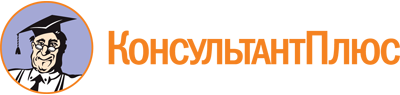 Федеральный закон от 17.02.2023 N 19-ФЗ
"Об особенностях правового регулирования отношений в сферах образования и науки в связи с принятием в Российскую Федерацию Донецкой Народной Республики, Луганской Народной Республики, Запорожской области, Херсонской области и образованием в составе Российской Федерации новых субъектов - Донецкой Народной Республики, Луганской Народной Республики, Запорожской области, Херсонской области и о внесении изменений в отдельные законодательные акты Российской Федерации"Документ предоставлен КонсультантПлюс

www.consultant.ru

Дата сохранения: 17.03.2023
 17 февраля 2023 годаN 19-ФЗ